EDMONSON COUNTY PRIDE TSHIRT ORDER FORM HELPING SANTA’S SECRET HANDSMAKE CHECKS PAYABLE TO:  STUDIO DD, 52 CHAPEL CENTER LN, SMITHS GROVE KY, 42171TSHIRT STYLE	  SIZE CHOICES					NAME/SHIPPING ADDRESS			76 STATE CHAMPS                           S        M     L       XL     2X          3X        4X        PRICE PER SHIRT $16   $16  $16   $16       $18           $19       $20      TOTALS: 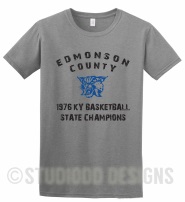 BULLDOGS                                            S        M     L       XL     2X          3X        4X              PRICE PER SHIRT $16   $16  $16   $16       $18           $19       $20     TOTALS: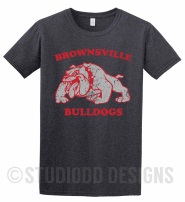 NAT’L ANTHEM                                    S        M     L       XL     2X          3X        4X                   PRICE PER SHIRT $16   $16  $16   $16       $18           $19       $20     TOTALS:  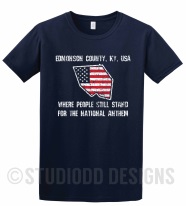 KYROCK                                                 S        M     L       XL     2X          3X        4X         PRICE PER SHIRT $16   $16  $16   $16       $18           $19       $20     TOTALS: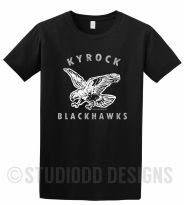 SQUADGOALS	                          S        M     L       XL     2X          3X        4X         PRICE PER SHIRT    $16   $16  $16   $16       $18           $19       $20  	 TOTAL AMOUNT ENCLOSED:         	 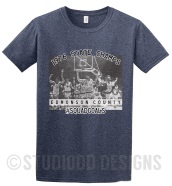 